George Ross Legacy Stewardship Program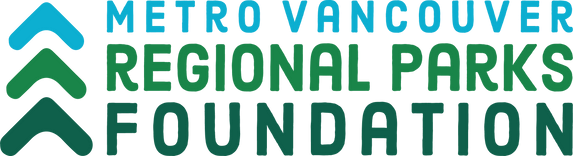 Final Report form: Medium & Large ProjectsPlease Complete this FINAL REPORT FORM with details of your organization and project. A. General InformationOrganization Name:Project Title:Regional park or greenway in which your project took place:	Amount of project award:Short summary of your project for media purposes:B. Project OutcomesDate project completed (dd-mm-yyyy):Did you achieve your project goals and objectives? If not, explain why not:How did you measure success of your project?How were Metro Vancouver and MVRP Foundation acknowledged for their support?Describe any challenges, if any, encountered throughout the project from beginning to completion, and how you addressed them:C. Project StatisticsNumber of Volunteers Involved:Total volunteer hours:If it was an event, # of people attended:List partner groups and their specific roles in the project:Items produced and materials distributed (where relevant):Additional project support (I.e., gifts in kind or additional funding)D. Stewardship Activity Statistics (where relevant)Type of activity: ex: bird/bat/owl boxes, native planting, habitat maintenance, invasive species removal:Species Removed:Species Planted:Weight of green waste removed:Number of trees/shrubs planted:Area (square meters) of habitat restored:Number of bird/bat boxes installed:E. Application ProcessDescribe any challenges, if any, encountered throughout the inquiry and application process: Would you apply for a George Ross Legacy Stewardship Program project in the future? If not, why?F. Additional DocumentationPlease include any documentation from your project, such as:Photographs – e.g., before and afterProvide photo credit for each photoProvide signed photo release forms for each photographVideosBrochures, newsletters, flyers, website URL, press releases, etc. Media ClippingsPlease use the space below for any additional comments that weren’t addressed elsewhere in this report template:G. Final Expense Report*For expenses covered by the George Ross Legacy Stewardship Program Funding:Professional fees, contractor services (including honoraria), materials, supplies, plants, equipment rentals, other project costs.     Expenses	Itemize	Cost(Provide receipts for each)Email or mail final reports to:Rachelle McBride rachelle@mvrpfoundation.caMetro Vancouver Regional Parks Foundation6825 Cariboo Rd, Burnaby, BC V3N 4A3G. CertificationI hereby declare that the information in this final report is accurate and complete. I also certify that this final report supports the project or initiative endorsed by the organization’s governing body.Print Name of Person Authorized to Sign:Date (dd-mm-yyyy):Authorized Signature: